Buildwas Parish Council
www.buildwasparishcouncil.org.uk10th November 2021To all Members, Buildwas Parish Council Copied to others for informationDear ColleaguesNOTICE IS HEREBY GIVEN that a Full Council meeting of Buildwas Parish Council for the municipal year 2021/22 will take place on the 15th November 2021 at 7:30pm to be held at Buildwas Village Hall. Members are summoned to attend for the transaction of business on this agenda.Yours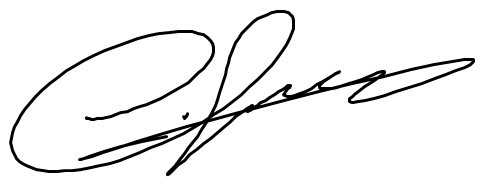 Clerk of the CouncilAGENDAApologies and declarations of InterestTo receive apologies and record any non-pecuniary declarations of interest in matters relating to the business to be contacted on this agenda.
Public session
The Chairman of the Parish Council will open the meeting and allow 15 minutes for members of the public to ask questions to the Council.Minutes of the Full Council meeting held on 20th September 2021
Copies have been distributed to members of the Council and will be displayed on the website.3.1	 Amendment to 21/22.05 as proposed by Cllr PrattMatters arising, for information, from the 20th September 2021 minutes not otherwise on the agenda
Reports from West Mercia Police
To receive any reports from the local Safer Neighbourhoods Team
Reports from Shropshire Council
To receive any reports from the Severn Valley County CouncillorReports from Parish Councillors
To receive any reports for informationCorrespondence
Items received for information, action, consultation, or decision.8.1 	Examination of the Shropshire Local Plan 2016 - 2038Planning
To consider any applications and to note those refused/approved since last meetingArrangements for dealing with core council business outside of meeting sessions
Cllr Ling to propose agreement for dealing with such matters and members to considerClimate change policy
Members to consider actions to adopt a policy for climate change and subsequent actions that the parish council can take to reach its own climate change targets Community Led Plan
Members to receive any updates and consider actions to progress a CLPFinance To approve the reconciliation of banking statementsTo approve the list of paymentsTo review the latest budget reviewDate of the next meeting:17th January 2022, 7:30pm at Buildwas Village HallChairman of the CouncilCllr L PrattClerk to the CouncilMr C Furnival
